September 2014 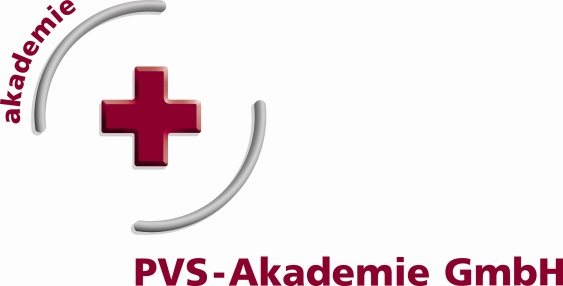 Gustav-Simon-Medaille an Dr. med. Volker Laible verliehenDr. med. Volker Laible, Leitender Arzt der Urologischen Klinik des Diakonie-Klinikums Stuttgart und Vorsitzender der PVS Baden-Württemberg, wurde mit der renommierten Gustav-Simon-Medaille für seine langjährigen Verdienste um den Fachbereich der Urologie ausgezeichnet. Die Ehrung wurde Dr. Laible im Rahmen der 55. Jahrestagung der Südwestdeutschen Gesellschaft für Urologie e.V. in Mannheim zuteil. Die nach dem bekannten Chirurg und Autor Gustav Simon (1824 - 1876) benannte Medaille wird von der Fachgesellschaft an herausragende Persönlichkeiten verliehen, die die Urologie in Deutschland maßgeblich beeinflusst und weiterentwickelt haben. Ebenso werden Personen geehrt, die sich um die Südwestdeutsche Gesellschaft für Urologie besonders verdient gemacht haben. Gustav Simon führte 1869 in Deutschland die erste erfolgreiche Nephrektomie durch und veröffentlichte das damals wegweisende Werk „Chirurgie der Nieren“. Als Gründungsmitglied der Deutschen Gesellschaft für Chirurgie war Simon auch einer der Pioniere der medizinischen Fachgesellschaften.Dr. Laible ist der PVS Baden-Württemberg seit fast 20 Jahren als Mitglied des Vorstandes eng verbunden und wurde 2011 zum Vorsitzenden gewählt. Wie dem Namensgeber der Medaille liegt auch Herrn Dr. Laible die Wissenschaft am Herzen: Neben seiner kurativen Tätigkeit als Leitender Arzt am Diakonie-Klinikum Stuttgart ist Laible seit 2003 Lehrbeauftragter der Eberhard-Karls-Universität Tübingen für das Fachgebiet Urologie und Vizepräsident der Südwestdeutschen Gesellschaft für Urologie. Er ist Mitglied des Kuratoriums Onkologischen Schwerpunktes in Stuttgart und seit fast zwanzig Jahren als Gutachter und Prüfarzt der Ärztekammer Baden-Württemberg für Urologie, spezielle urologische Chirurgie und Andrologie tätig.PressekontaktAndreas KeipertPrivatärztliche Verrechnungsstelle Baden-Württemberg e.V.Bruno-Jacoby-Weg 1170597 StuttgartTel: +49-711-7201-266Mobil: +49 173 59 67 392Fax: +49-711-7228-63939E-Mail: a.keipert@pvs-bw.deWeb: www.pvs-bw.de